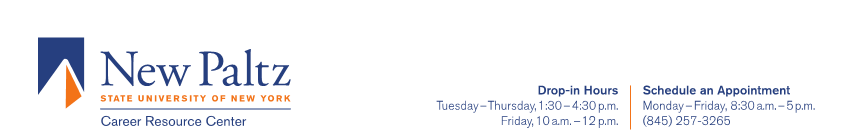 FIRST AND LAST NAMEAddressPhoneEmailPROFESSIONAL SUMMARYRecent college graduate looking to utilize my mathematics degree to secure a position in the professional world. More than four years of customer service experience, building positive relationships with customers, which in turn has secured profitable business for my employer. Will offer hard work, motivation, and an eagerness to expand on my preexisting skills. If hired I will prove to be a true team player and a valuable asset to the company.EDUCATIONState University of New York New Paltz | Graduated May 2015 Bachelor of Science Mathematics, minor in Computer Science |Overall GPA: 3.29SKILLSProficiency in Java with knowledge of Python and SQLMicrosoft Office Suite, Adobe PhotoshopMathematica and MatlabRELEVANT COURSEWORKDynamical Systems: Created mathematical models in Mathematica to analyze real world phenomenon, such as populations of speciesObject-Oriented Programming: Learned and implemented several design patterns in JavaDatabase Principals: Designed and maintained databases in SQLNumerical Methods: Used Matlab to find approximate solutions to unsolvable Differential equationsAssembly Language & Computer Architecture: Wrote code in machine language gradually building up to higher level languagesRESEARCH EXPERIENCEUndergrad Researcher | “Darboux transformations of differential operators on the superline” | May 2015Advisor: Professor. Ekaterina ShemyakovaResearch Submission: Russian Mathematical SurveysIndependent Researcher | “On finite cyclic groups in music (an example)" | June 2015CONFERENCE PRESENTATIONS Presenter | Undergraduate Research "Darboux transformations of the super KdV equation"Garden State University mathematics conference | Spring 2015Manhattan College mathematics conference |Spring 2015SUNY New Paltz Undergrad Research Symposium | Spring 2015PROFESSIONAL EXPERIENCEAssistant Customer Service Department Head May 2013 - PresentTops Friendly Markets (Formally known as Stop & Shop)	Wappingers Falls, NYMonitor and assist cashiers with daily transactions.Create and manage the weekly schedule of all front-end personnel.Train new front-end staff, clarifying their duties and supervising their progress.Resolve customer complaints and concerns in a timely manner and assure they are thoroughly satisfied with their experience.Diligently report to my supervisor on a weekly basis; discuss progress of staff, customer concerns, and any issues that should be addressed to improve the productivity and stamina of the front-end workings.